Publicado en Barcelona el 30/06/2022 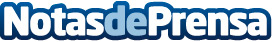 Schneider Electric presenta una solución híbrida de gestión y control de la energía en edificiosLa innovadora arquitectura de Schneider Electric combina las capacidades avanzadas del KNX con la facilidad y flexibilidad de instalación que proporciona el protocolo de comunicaciones Zigbee. Contar con un edificio inteligente y dotado de la certificación de sostenibilidad BREEAM puede llegar a aumentar hasta un 10% su valor inmobiliario, según los expertos de Schneider ElectricDatos de contacto:Noelia Iglesias935228612Nota de prensa publicada en: https://www.notasdeprensa.es/schneider-electric-presenta-una-solucion Categorias: Ecología Innovación Tecnológica Sector Energético http://www.notasdeprensa.es